							 Name: __________________________DNA & RNA Study GuideWhat does DNA stand for?What makes up a nucleotide?

What is the shape of a DNA strand?What are the four bases of DNA? What are the base pairing rules?Give the compliment strand for the following DNA strand:  A T C T A G T A C T A G What are three differences & three similarities between RNA & DNA?What is a gene?What are the three types of RNA and their functions?Fill in the table: Transcribe the following DNA strand into an mRNA strand:	A T C T A G T A C T A G What is a codon and an anticodon and where can they be found?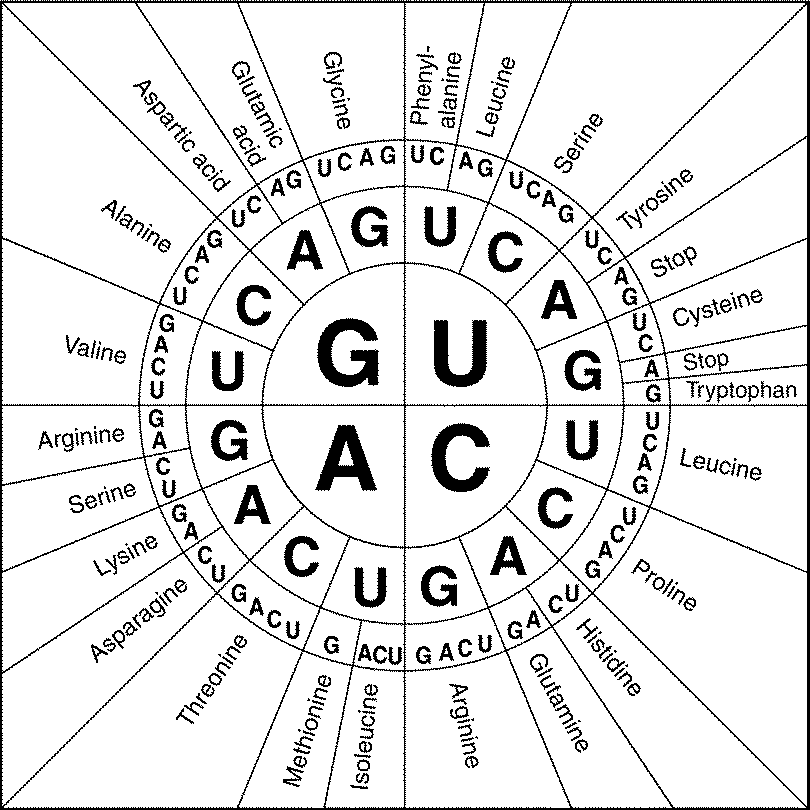 What are the two major types of mutations?Be able to use the Codon Wheel to create a protein by determining what amino acid is being coded for. Example:    mRNA: AUGCAGGCCGGAUGADNA ReplicationTranscriptionTranslationWhat is made?What molecules are used?Where in the cell does it take place?What are the base pairing rules?